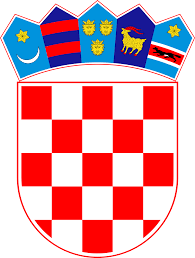 Na temelju članka 46. st.2. Zakona o proračunu („Narodne novine 144/21“) i članka 62. Statuta Osnovne škole „Spinut“ Split, Školski odbor Osnovne škole „Spinut“  donio jeOBRAZLOŽENJE IZMJENA I DOPUNA FINANCIJSKOG PLANA ZA 2023. GODINU UVODNE NAPOMENE   Na 14 sjednici Školskog odbora Osnovne škole „Spinut“ održanoj 03.listopada 2022. i godine usvojen je Financijski plan Osnovne škole „Spinut“ za 2023. godinu sa projekcijama za 2024. i 2025. Na 17. sjednici Školskog odbora Osnovne škole Spinut održanog 03. 01. 2023. usvojene su izmjene financijskog plana te je donesen plan u visini 1.649.529,00 €.Izmjenama i dopunama financijskog plana za 2023. godinu uvećanje iznosi 187.567,00 € u odnosu na izvorni plan.PRIHODI PLANIRANI IZMJENAMA I DOPUNAMA FINANCIJSKOG PLANA  Ukupni prihodi sa iznose 1.837.096,00 €, a u odnosu na izvorni plan uvećani su za 187.567,00  €. RASHODI PLANIRANI IZMJENAMA I DOPUNAMA FINANCIJSKOG PLANA  Ukupni rashodi planirani izmjenama i dopunama financijskog plana za 2023. godinu iznose 187.567€, a odnose se na rashode poslovanja 148.897,00 € i rashode za nabavu nefinancijske imovine 38.670 €.RAZDJEL: UPRAVNI ODJEL ZA DRUŠTVENE DJELATNOSTIODSJEK: ODSJEK ZA ODGOJ, OBRAZOVANJE, ZNAOST I TEHNIČKU KULTURUPROGRAM: Decentralizirane funkcije-minimalni financijski standardPROJEKT/AKTIVNOST: Redovna programska djelatnostPLANIRANI IZNOS: 90.769,00 €NOVI IZNOS: 90.769,00 €OBRAZLOŽENJE: Promjena se odnosi na skupini 32 Materijalni rashodi, koju smo umanjili za 100,00 € i povećali Financijske rashode za 100,00 €.PROGRAM: Šire javne potrebe – iznad minimalnog standardaPROJEKT/AKTIVNOST: Sufinanciranje produženog boravkaPLANIRANI IZNOS: 92.853 €NOVI IZNOS: 100.180 €OBRAZLOŽENJE: Izvor 1.1.1. Povećali smo iznose  na Rashodima za zaposlene – skupina 31 za 8.580 € jer nam je Grad u prethodnom razdoblju odobrio sredstva za regres za zaposlene u produženom boravku, te za razliku plaća i materijalna prava, obzirom na povećanja plaća i mat. prava po kolektivnom ugovoru.Također smo na skupini 32 Materijalni rashodi smanjili  iznos za 1.253 € , jer smo smanjili mat troškove u odnosu na plan.PROGRAM: Šire javne potrebe- iznad minimalnog standardaPROJEKT/AKTIVNOST: Prihodi za posebne namjenePLANIRANI IZNOS: 125.794 €NOVI IZNOS: 109.000 €OBRAZLOŽENJE: Na izvoru 4.3.1. su planirana sredstva su povećana na skupini 31 Rashodi za zaposlene za 6.600 €, a smanjenje je evidentirano na skupini 32 Materijalni rashodi u iznosu 23.394 €, jer djeci u produženom boravku umanjujemo dnevno 1,33 € za prehranu koja ide na teret MZO.  PROGRAM: Šire javne potrebe - iznad minimalnog standardaAKTIVNOST: Izvannastavne i izvanškolske aktivnostiPLANIRANI IZNOS: 4.215 €NOVI IZNOS: 7.810 €OBRAZLOŽENJE:Na izvoru 1.1.1.  skupina konta 32 Grad nam je odobrio 740 € za Projekt Read Your Way to Better English.Na izvoru 4.3.1 skupina konta 32 dodan je iznos od 209 za dnevnice i prijevoz na sportska natjecanja od strane Hrvatskog športskog školskog savezaNa izvoru 5.3.1 dodan je iznos 2646 € /Odnosi se na povećane troškove posebnog razrednog odjela i povećan trošak prijevoza nastavnice koja sudjeluje u radu NCVVONa izvoru 5.3.1. planirano je 870 € za kupljene higijenske potrepštine za učeniceNa izvoru 5.4.1. smanjenje iznosi 135 € na skupini 31 /naknada članovima Županijskih povjerenstava – natjecanjaPROGRAM: Šire javne potrebe – iznad minimalnog standardaPROJEKT/AKTIVNOST: Nabavka udžbenika i priboraPLANIRANI IZNOS: 29.200 €NOVI IZNOS: 67.600 €OBRAZLOŽENJE: Do povećanja na stavci došlo je zbog nabavke radnih materijala učenicima u iznosu od 33.100 € koje je odobrio Grad, te 5.300 € povećanja troška za udžbenike iz sredstava MZOPROGRAM: Šire javne potrebe- iznad minimalnog standardaPROJEKT/AKTIVNOST: Projekt E ŠKOLEPLANIRANI IZNOS: 1.200 €NOVI IZNOS: 1.796 €OBRAZLOŽENJE: Od 1.srpnja 2023, Grad nam priznaje trošak digitalnog uredskog poslovanja pa smo na ovu poziciju dodali 160 €.PROGRAM: Šire javne potrebe- iznad minimalnog standardaPROJEKT/AKTIVNOST: Vlastita i namjenska sredstva osnovnih školaPLANIRANI IZNOS: 3.575 €NOVI IZNOS: 4.948 €OBRAZLOŽENJE: Povećao se iznos prihoda od prodaje proizvoda na akciji „Naša škola, naša briga“PROGRAM: Šire javne potrebe – iznad minimalnog standardaPROJEKT/AKTIVNOST: EU projekt: S pomoćnikom mogu bolje 5 PLANIRANI IZNOS: 45.940 €NOVI IZNOS: 31.256 €OBRAZLOŽENJE: Sva preostala sredstva sa projekta S pomoćnikom mogu bolje 5 prebačena su na projekt S pomoćnikom mogu bolje 6 .PROGRAM: Šire javne potrebe – iznad minimalnog standardaPROJEKT/AKTIVNOST:  EU projekt S pomoćnikom mogu bolje 6PLANIRANI IZNOS: 0 €NOVI IZNOS: 30.065 €OBRAZLOŽENJE: U ovoj školskoj godini imamo 8 pomoćnika, te smo na skupini 31 Rashodi za zaposlene planirali 29.335 € i 730 € na skupni 32 Materijalni rashodiPROGRAM: Šire javne potrebe – iznad minimalnog standardaPROJEKT/AKTIVNOST: Prehrana učenikaPLANIRANI IZNOS: 0 €NOVI IZNOS: 105.000 €OBRAZLOŽENJE: Novi projekt financiran od strane Ministarstva znanosti i obrazovanja uveden je od početka godine, pa je potreban ukupan iznos do kraja godine 105.000.€.PROGRAM: Kapitalna ulaganja na objektima OŠPROJEKT/AKTIVNOST: Kupnja opreme za osnovne školePLANIRANI IZNOS: 0 €NOVI IZNOS: 31.800 €OBRAZLOŽENJE: Dobili smo suglasnost i nabavili opremu za kuhinju  za potrebe produženog boravka u iznosu 31.800 €Split, 31.10.2023.                                                                                                              Ravnateljica:                                                                                                     -----------------------------------            Sanja Čagalj, profREPUBLIKA HRVATSKA                                                                  OSNOVNA ŠKOLA SPINUT                                                                                                   Teslina 12, 21000 Split                                                                                              KLASA: 602-01/23-01/155                                                                                                                                        URBROJ: 2181-1-277-23-1                                                                                                           Split,  31.10.2023. 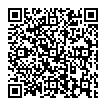 Plan 2023.PromjenaNovi iznosSVEUKUPNO PRIHODI1.649.529187.5671.837.0966Prihodi poslovanja1.649.529187.5671.837.09663Pomoći unutar općeg proračuna1.285.596112.8101.398.40664Prihodi od imovine20265Prihodi po posebnim propisima127.536-16.335111.20166Prihodi od pruženih usluga i donacija2.9991.9474.94667Prihodi iz nadležnog proračuna232.82489.143231.19871Prihodi od prodaje stambenih objekata5740574Plan 2023.PromjenaNovi iznosSVEUKUPNO RASHODI1.649.529187.5671.837.0963Rashodi poslovanja1.609.458148.8971798.42631Rashodi za zaposlene1.382.70130.7281.413.42932Materijalni rashodi217.81083.395   305.46334Financijski rashodi4.470       1004.57037Naknade građanima i kućanstvima0     33.100     33.10038Ostale tekuće donacije 01.1731.1734Rashodi za nabavu nefinancijske imovine40.071  38.670     79.36142Rashodi za nabavu proizvedene dugotrajne imovine40.07138.05078.12145Rashodi za dodatna ulaganja na nef.im.0620620